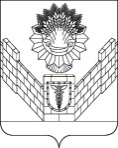 СОВЕТТБИЛИССКОГО СЕЛЬСКОГО ПОСЕЛЕНИЯТБИЛИССКОГО РАЙОНАРЕШЕНИЕот 26 июля 2019 года                                                                       № 479ст-ца ТбилисскаяО проведении мероприятий, посвященных празднованию памятной даты Дня станицы Тбилисской  	Руководствуясь статьями 26, 58 устава Тбилисского сельского поселения Тбилисского района, Совет Тбилисского сельского поселения Тбилисского района р е ш и л: 	1. Мероприятия, посвященные празднованию памятной даты Дня станицы Тбилисской провести 28 сентября 2019 года.	2. Контроль за выполнением настоящего решения возложить на постоянную комиссию Совета Тбилисского сельского поселения Тбилисского района по культуре, библиотечному обслуживанию, спорту, организации досуга населения (Шуваев).	3. Настоящее решение вступает в силу со дня его подписания.Глава Тбилисского сельского поселения Тбилисский район                                                          А.Н. СтойкинПредседатель Совета Тбилисскогосельского поселения Тбилисского района                                  В.В. Соломахин